KALENDARIUM 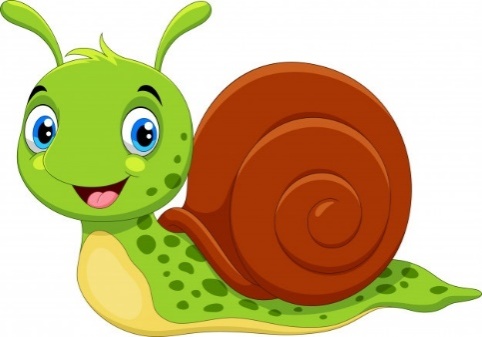 MARZEC   05.03 – DZIEŃ DENTYSTY   08.03 – DZIEŃ KOBIET   13.03 – TEATRZYK „OPOWIEŚCI Z WIELKIEJ NOCY”   14.03 – DZIEŃ MOTYLI   20.03 – DZIEŃ WRÓBLA   21.03 – PIERWSZY DZIEŃ WIOSNY22.03 – ŚWIATOWY DZIEŃ WODY / WARSZTATY WIELKANOCNE27.03 – ŚNIADANIE WIELKANOCNE28.03 – DZIEŃ ŻELKÓWROZWÓJ RUCHOWY:GIMNASTYKA CAŁEGO CIAŁAROZWIJAMY MOTORYKĘ DUŻĄWSPÓLNE ŚPIEWANIE W KOLE NA DYWANIEROZWÓJ SPOŁECZNY:      •   NAUKA SAMODZIELNEGO JEDZENIA I PICIAUTRWALANIE ZASAD PANUJĄCYCH W GRUPIENAUKA SPRZĄTANIA ZABAWEK NA SWOJE MIEJSCE